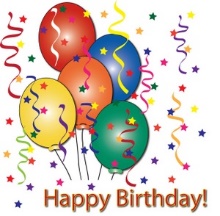 Happy May Birthdays to:Alfie MDaisyIsla NSofia AEdwardLewis McAngel